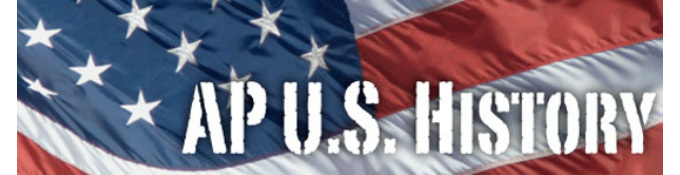 Welcome to AP U.S. History! You have been placed on my roster for next year’s course. I am happy that you have welcomed this challenging opportunity and will do all I can to help you as we go forth and learn a lot about U.S. History in our attempts to earn you college credit! 	Due to the late start of our school year and the static test date of Friday, May 6, 2015, we have the need to do some of our introductory work in the summer. As such, I expect that if you are committed to the course, you will stop by my room by the end of school on Friday, June 5 to pick up your packet of summer materials. If you do not do so, I will notify the guidance office to remove the course from your schedule. If you show up in September without your work done, I will also notify guidance to remove you from the course. If this paragraph just scared you and you no longer want to take the course, please let guidance know that now so they can remove the course from your schedule. This class will require ample amounts of determination, dedication, and chutzpah (go look it up) to successfully complete. We will do it as a team.	If the last paragraph didn’t scare you away, please read on for the list of your summer assignments. Our temporary course website for summer is http://tannerapush.weebly.com. If you have questions or need help please go there first! If you still run into problems please email me at Abby.Tanner@nwschools.org. You can also follow me on Twitter @TannerLovesTro. Our hashtag for the course will be #tannerapush. Summer Work:American Pageant Read Chapters 1-4 – make handwritten notecards for each of the key terms and people to know at the end of each chapter. The reading will overwhelm you if you save it all for the end of summer. Your notecards will be due for a check on the second day of class.Crash Course U.S. History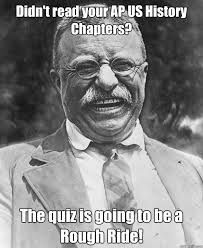 John Green is helpful, loves history, and talks fast. Be ready. You will watch videos 1-4 on the Crash Course U.S. history page. There is a link on the course page. In addition you should complete the viewer’s guides found in the summer work packet. These are due on the second day of class as well. https://www.youtube.com/playlist?list=PL8dPuuaLjXtMwmepBjTSG593eG7ObzO7sU.S. History and Government:  Readings and DocumentsThis is a book containing only primary documents from U.S. History. You will read the Unit 1 documents. You should T4 the documents and complete the review questions at the end of each document. These will be due on the second day of class. DBQ – You will email your first DBQ to me by Friday, September 4 at 6 pm to Abby.Tanner@nwschools.org following the guidelines on pages 24-25.Please see me or email me with any and all questions you have! WELCOME TO APUSH! 